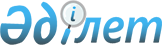 Кейбір шешімдердің күшін жою туралыШығыс Қазақстан облысы Зайсан аудандық мәслихатының 2016 жылғы 20 желтоқсандағы № 9-4 шешімі. Шығыс Қазақстан облысының Әділет департаментінде 2017 жылғы 11 қаңтарда № 4820 болып тіркелді      РҚАО-ның ескертпесі.

      Құжаттың мәтінінде түпнұсқаның пунктуациясы мен орфографиясы сақталған

      Қазақстан Республикасының 2001 жылғы 23 қаңтардағы "Қазақстан Республикасындағы жергілікті мемлекеттік басқару және өзін өзі басқару туралы" Заңының 7 бабы 5-тармағына, Қазақстан Республикасының 2016 жылғы 6 сәуірдегі "Құқықтық актілер туралы" Заңының 27 бабына сәйкес Зайсан аудандық мәслихаты ШЕШТІ:

      1. Осы шешімнің қосымшасына сәйкес Зайсан аудандық мәслихатының кейбір шешімдерінің күші жойылсын.

      2. Осы шешім 2017 жылдың 1 қаңтарынан бастап қолданысқа енгізіледі.

      

 Зайсан аудандық мәслихатының күші жойылған кейбір шешімдерінің тізбесі.      1. "2016-2018 жылдарға арналған Зайсан ауданының бюджеті туралы" 2015 жылғы 23 желтоқсандағы Зайсан аудандық мәслихатының № 41-1 шешімі (нормативтік құқықтық актілерді мемлекеттік тіркеу Тізілімінде 4324 нөмірімен тіркелген, аудандық "Достық" газетінің 2016 жылғы 3 ақпандағы № 8 санында жарияланған);

      2. "2016-2018 жылдарға арналған Зайсан ауданының бюджеті туралы" 2015 жылғы 23 желтоқсандағы № 41-1 Зайсан аудандық мәслихатының шешіміне өзгерістер мен толықтыру енгізу туралы" 2016 жылғы 7 сәуірдегі № 2-1 шешімі (нормативтік құқықтық актілерді мемлекеттік тіркеу Тізілімінде 4498 нөмірімен тіркелген, аудандық "Достық" газетінің 2016 жылғы 4 мамырда № 34 санында, "Әділет" ақпараттық құқықтық жүйесінде 2016 жылғы 15 мамырда жарияланған); 

      3. "2016-2018 жылдарға арналған Зайсан ауданының бюджеті туралы" 2015 жылғы 23 желтоқсандағы № 41-1 Зайсан аудандық мәслихатының шешіміне өзгерістер енгізу туралы" 2016 жылғы 10 маусымдағы № 3-5/1 шешімі (нормативтік құқықтық актілерді мемлекеттік тіркеу Тізілімінде 4568 нөмірімен тіркелген, аудандық "Достық" газетінің 2016 жылғы 16 шілде № 54 санында, "Әділет" ақпараттық құқықтық жүйесінде 2016 жылғы 11 шілдеде жарияланған);

      4. "2016-2018 жылдарға арналған Зайсан ауданының бюджеті туралы" 2015 жылғы 23 желтоқсандағы № 41-1 Зайсан аудандық мәслихатының шешіміне өзгерістер енгізу туралы" 2016 жылғы 29 шілдедегі № 5-6/1 шешімі (нормативтік құқықтық актілерді мемлекеттік тіркеу Тізілімінде 4631 нөмірімен тіркелген, аудандық "Достық" газетінің 2016 жылғы 3 қыркүйекте № 68 санында, "Әділет" ақпараттық құқықтық жүйесінде 2016 жылғы 17 тамызда жарияланған); 

      5. "2016-2018 жылдарға арналған Зайсан ауданының бюджеті туралы" 2015 жылғы 23 желтоқсандағы № 41-1 Зайсан аудандық мәслихатының шешіміне өзгерістер енгізу туралы" 2016 жылғы 14 қазандағы № 6-1 шешімі (нормативтік құқықтық актілерді мемлекеттік тіркеу Тізілімінде 4703 нөмірімен тіркелген, аудандық "Достық" газетінің 2016 жылғы 12 қарашадағы № 88 санында, "Әділет" ақпараттық құқықтық жүйесінде 2016 жылғы 9 қарашада жарияланған);

      6. "2016-2018 жылдарға арналған Зайсан ауданының бюджеті туралы" 2015 жылғы 23 желтоқсандағы № 41-1 Зайсан аудандық мәслихатының шешіміне өзгерістер енгізу туралы" 2016 жылғы 28 қарашадағы № 8-1 шешімі (нормативтік құқықтық актілерді мемлекеттік тіркеу Тізілімінде 4759 нөмірімен тіркелген, аудандық "Достық" газетінің 2016 жылғы 14 желтоқсандағы № 97 санында жарияланған);

      7. "2016 жылға арналған ауылдық елді мекендерге жұмыс істеу және тұру үшін келген денсаулық сақтау, білім беру, әлеуметтік қамсыздандыру, мәдениет, спорт және агроөнеркәсіптік кешен саласындағы мамандарға әлеуметтік қолдау шараларын ұсыну туралы" 2015 жылғы 22 желтоқсандағы Зайсан аудандық мәслихатының № 41-8/1 шешімі (Нормативтік құқықтық актілерді мемлекеттік тіркеу тізілімінде 4349 нөмірімен тіркелген, 2016 жылғы 6 ақпанында аудандық "Достық" газетінің № 9 санында, "Әділет" ақпараттық құқықтық жүйесінде 2016 жылғы 18 сәуірде жарияланған).


					© 2012. Қазақстан Республикасы Әділет министрлігінің «Қазақстан Республикасының Заңнама және құқықтық ақпарат институты» ШЖҚ РМК
				
      Сессия төрағасы

Ф. Мұхаметқалиев

      Аудандық мәслихат хатшысы

Д. Ыдырышев
Зайсан аудандық мәслихатының 
2016 жылғы 20 желтоқсандағы 
№ 9-4 шешіміне қосымша